Муниципальное бюджетное дошкольное образовательное учреждение«Детский сад «Жемчужинка»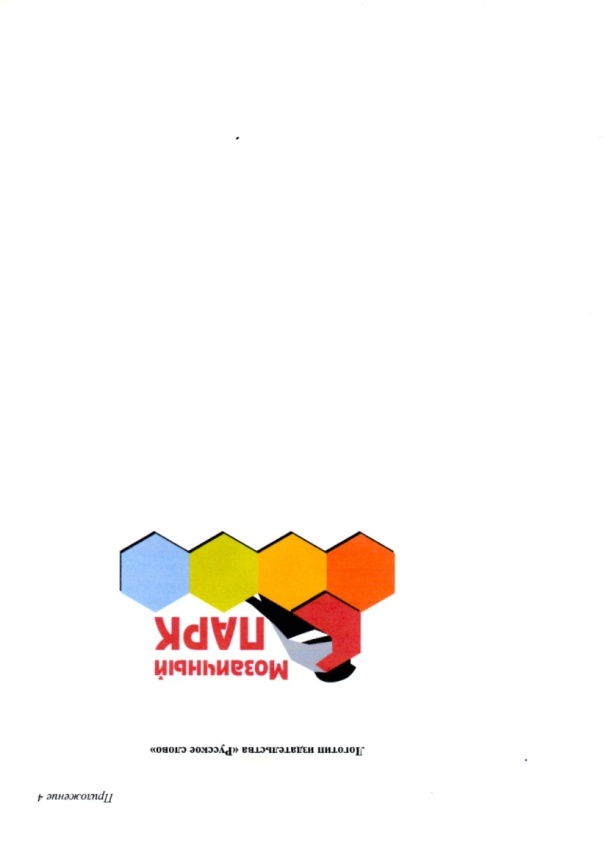 Досуг для детей младшей группы «День рожденье Чебурашки»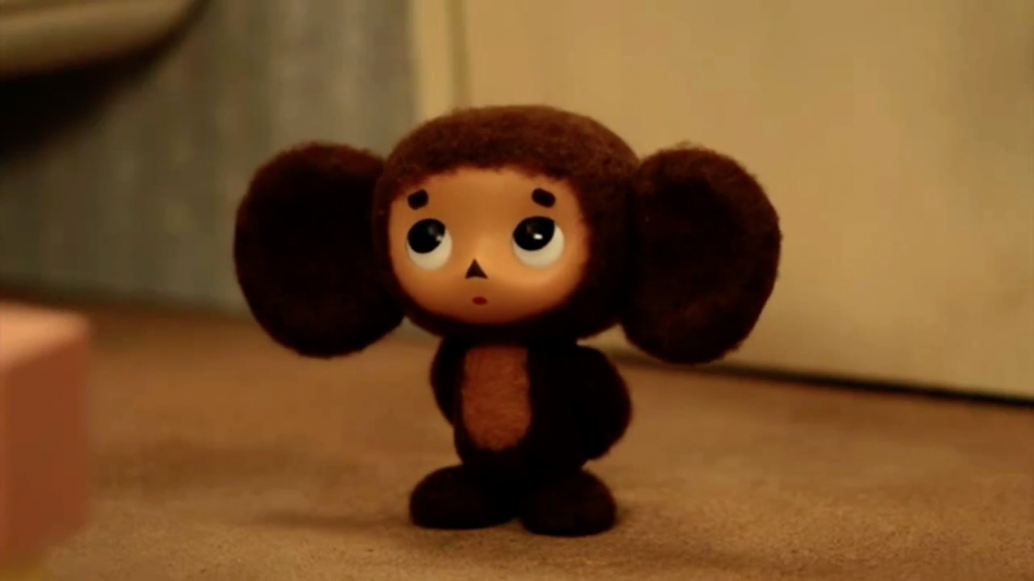 Подготовила: музыкальный руководитель Кузнецова Е.С.с.Карманово2018 г.День рождения всенародно любимого мультипликационного персонажа приходится на 20 августа. У праздника нет какого-либо официального статуса, но его с энтузиазмом и весельем отмечают дети во всех уголках планеты. Для малышей это отличный повод повеселиться и встретиться с забавным и добрым героем детских книг и мультфильмов. А для взрослых – прекрасная возможность вспомнить счастливые детские годы и подарить праздник детям.Изначально Днём рождения Чебурашка именовались вторые-третьи выходные августа. На эти дни, начиная с 2003 года, в Москве выпадает проведение благотворительных мероприятий с целью сбора средств на нужды детей-сирот. С 2005 года к акции присоединился создатель Чебурашки, писатель Эдуард Успенский. Он и объявил точную дату рождения своего персонажа – 20 августа 1966 года: именно тогда увидела свет первая детская книжка о приключениях Чебурашки. С тех пор традиция обрела популярность, а подобные акции ежегодно проводятся во многих городах России. Многие поколения выросли на добрых и поучительных историях об этом милом фантастическом существе. Его имя используется в качестве нарицательного, а фразы из мультфильмов стали крылатыми.И дети, и взрослые с удовольствием цитируют героев одного из лучших детских произведений. Равным успехом пользуются высказывания строгого добряка крокодила Гены или коварной Шапокляк. Но наивный ушастый персонаж – вне конкуренции. Чебурашка стал символом бескорыстного добра и милосердия, искреннего сочувствия, дружбы и взаимопомощи.Цель: создать праздничное настроение у детей.Задачи:- продолжать знакомить детей с мультипликационными героями (Чебурашка, Шапокляк, Крокодил Гена);- учить называть свое имя при знакомстве;- познакомить с «Вежливыми словами» (здравствуйте, до свидания, извини, приятного аппетита)- воспитывать умение дошкольников играть вместе, помогать друг другу в игровых ситуациях;- развивать двигательную активность детей.Оборудование: проектор, экран, воздушный шарик или мячик, ребристая доска,  «Дерево подарков» с ленточками, мешок с игрушками, игрушка Чебурашка.Участники: ведущий, Шапокляк, дети младшей группы.Ход мероприятия.Дети приходят в зал.Ведущий: Ребята, а вы любите дни рождения? (да). А мультфильмы любите? (да).Сегодня день рождение у одного из героев мультфильма. Попробуйте угадать у кого.Он ушастый и смешной,Озорной и заводной,Он с ребятами играет,С Днем рожденья поздравляет!Как зовут его? Не Сашка,Не Сережка, не Наташка,Он зовется…Дети: Чебурашка!Ведущий: Правильно, сегодня день рождение у Чебурашки. А давайте посмотрим мультфильм про него.Дети смотрят фрагмент мультфильм «Крокодил Гена и Чебурашка» 1 серия.В зале появляется Шапокляк в темных очках, делая вид, что никого и нечего не видит.Шапокляк: Ой, а почему здесь так темно? Здесь что никого нет?Дети: Есть!Шапокляк: О, я кого-то слышу, но по-прежнему никого не вижу. Как же мне быть, и что надо сделать?Дети: Сними очки!Шапокляк: Но я не могу этого сделать. Ведь это подарок на мой День рождения и я их очень люблю, поэтому и не снимаю никогда. Это ведь подарок! Вы же ведь тоже любите подарки?Дети: Да!Шапокляк: А вы знаете, что сегодня день рожденье у Чебурашки? Но что-то я его не вижу, где он?Шапокляк на ощупь ищет Чебурашку среди детей, и не находит его. Снимает очки.Шапокляк: О, вот так я вас лучше вижу! Значит, Чебурашки здесь нет?Дети: нет.Ведущий: Шапокляк, а может быть, ты покажешь нам, где живет Чебурашка? И мы пойдем к нему в гости?Шапокляк: Зачем вам идти к нему в гости? Разве вам здесь плохо?Ведущий: Но на день рождения всегда приходят гости. И для них готовят угощение. Например, торт.Шапокляк: Торт? Я очень люблю тортики! Так и быть покажу вам дорогу к домику Чебурашки. А вы себя на дне рожденье вести умеете? Волшебные слова знаете?Ведущий: Да, умеем.Шапокляк: Сейчас проверим. Я буду задавать вам вопросы, а Вы должны на них правильно ответить.1.Утром зайчонок вышел из дома, Встретил ежей на лужайке знакомыхИ улыбнулся друзьям от души-Что же сказать им зайчишка спешит?(здравствуйте, добрый день)2.У зайки праздник-день рожденья; Он рад подаркам, поздравленьям,Спешат друзья со всех сторон-Что же гостям ответит он??? (спасибо, благодарю)3. Пришел зайчонок в гости к белке.Суп налила она в тарелки,За стол садится приглашает-Что все друг другу пожелают? (приятного аппетита)4.Сова как-то раз накрывала на стол, А рядом зверята играли в футбол.Мячом прямо в блюдо попал серый зайка…Что должен сказать шалунишка хозяйке??? (прости, извини)5.Решил путешествовать зайчик отважный, И в лодочку быструю сел он однажды.Колышется парус, все дальше причал…Что зайка, прощаясь, друзьям прокричал??? (до встречи, до свиданья.)Ведущий: Ну что, Шапокляк, справились мыс твоими вопросами?Шапокляк: Да, справились. Теперь не стыдно с вами на день рожденье идти. Под музыку «Голубой вагон» все становятся друг за другом и идут по ребристой дорожке, перешагивают через «кочки» и оказываются перед деревом с ленточками.Ведущий: Ой, а что это за дерево?Шапокляк: Ну, на день рожденье же без подарков не ходят. Вот поэтому здесь растет Дерево подарков. Развязываете ленточку и дарите подарок Чебурашке. А вон и его домик. Ведущий: Ребята, а давайте позовем Чебурашку.Зовут Чебурашку. Он «выглядывает» из домика.Чебурашка: Ой, сколько детишек. А зачем вы ко мне пришли?Ведущий: Мы пришли поздравить тебя с днем рождения.Чебурашка: Как здорово! А как вас зовут?Ведущий: Сейчас мы тебе расскажем.Проводится игра «Шарик знакомств»Игра «Шарик знакомств»Реквизиты: шарик или мячик.Дети становятся в круг. В центре круга стоит Шапокляк и по очереди бросает мячик каждому из детей, просите его назвать свое имя.Ведущий: Чебурашка, мы знаем, что рядом с твоим домом растет дерево подарков. Давай мы будем развязывать ленточки на нем, а ты будешь загадывать желания?Чебурашка: Хорошо. Первое желание мое такое: хочу, чтобы вы спели для меня песенку.Исполняется песня «Чей, сегодня день рождения».1-й куплет.Чей, чей, чей, чей,Чей сегодня день рожденья?Кто, кто, кто, ктоПринимает поздравленья?Кто получит от ребятИ рисунки, и подарки?У кого глаза блестят?На щеках румянец яркий?2-й куплет.Все, все, все, всеМы Чебурашку поздравляем!С ним, с ним, с ним, с нимВеселимся и играем.Ля-ля, ля-ля, ля-ля-ля,Мы Чебурашку поздравляем!Ля-ля, ля-ля, ля-ля-ля,Веселимся и играем.Чебурашка: Второе желание у меня такое: мне подарили целый мешок подарков. Но я не могу сам понять что там. Поможете мне? (да).Игра «Доставай и угадай»Реквизиты: мешок с предметами для угадывания: кубики, мячики, машинки, мягкие игрушки. Дети по очереди достают из мешка сюрпризы и наощупь угадывают, что же они вытащили. Шапокляк также хочет поиграть с детьми, но при этом она долго не может правильно назвать вытащенный предмет.Чебурашка: Спасибо вам, теперь я точно знаю, что мне подарили. Ну а самое главное мое желание такое: я хочу большой-пребольшой торт.Проводится игра «Торт» под музыку «Пусть бегут неуклюже».
Все дети берутся за руки и выстраиваются в одну длинную цепочку. Впереди всех Шапокляк. По команде дети начинают «печь торт»: Шапокляк поворачивается вокруг себя, накручивая всю цепочку пока не получится большой «Торт». Условие - руки не расцеплять. Как только вся цепочка накрутится вокруг Шапокляк, следует остановиться.Чебурашка: А чего не хватает на именинном торте? Конечно, свечек. Подняли все руки вверх. Вот сколько свечек! А теперь каждый пусть возьмет себе по кусочку нашего вкуснейшего торта.
Дети разбегаются в разные стороны.Чебурашка: Спасибо, Шапокляк, что привела ко мне ребят. Спасибо вам, ребята, что устроили такой веселый праздник. Я приготовил для вас настоящий торт (раздает угощенье). До свидания друзья! Жду вас в гости на следующий свой день рожденье. Дети возвращаются в группу.